Lituanie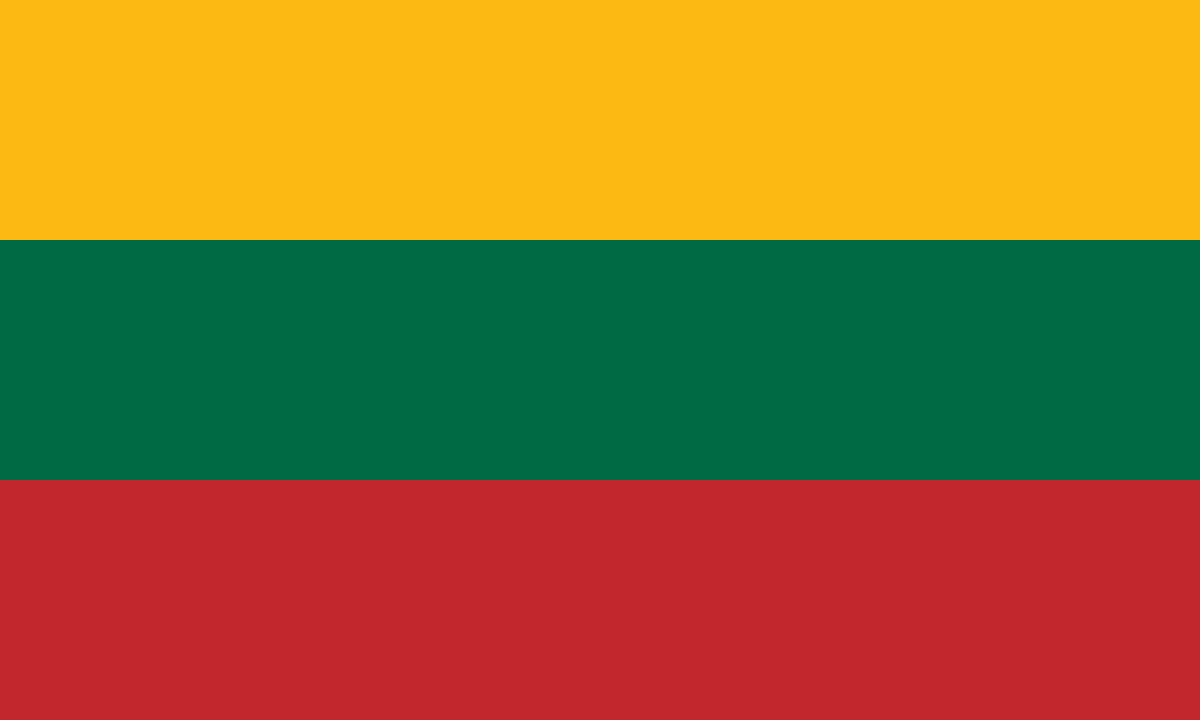 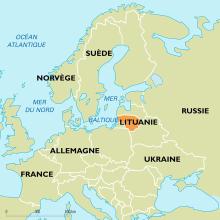 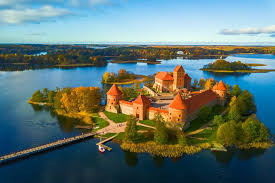 